Effect of socioeconomic deprivation on uptake of measles, mumps and rubella vaccination in Liverpool, UK over 16 years: a longitudinal ecological studyD. Hungerford1,2, P. MacPherson3,4,5, S. Farmer6, S. Ghebrehewet5, D. Seddon7, R. Vivancos2, A. Keenan5Department of Clinical Infection, Microbiology & Immunology, Institute of Infection and Global Health, University of Liverpool, L69 7B, Liverpool, UK Field Epidemiology Services, Public Health England, L1 1JF, Liverpool, UKDepartment of Public Health and Policy, University of Liverpool, L69 3GB, Liverpool, UKDepartment of Clinical Sciences, Liverpool School of Tropical Medicine, L3 5QA, Liverpool, UKHealth Protection Team, Cheshire and Merseyside Public Health England Centre, Public Health England, L1 1JF, Liverpool, UKPublic Health, Salford City Council, Unity House Civic Centre, Chorley Road, Swinton, M27 5AW, UKPublic Health England/ NHS England Merseyside, Screening and Immunisation Lead, L3 4BL, LiverpoolCorresponding author: 
D. HungerfordDepartment of Clinical Infection, Microbiology & Immunology, Institute of Infection and Global Health, University of Liverpool, L69 7B, Liverpool, UK 
d.hungerford@liverpool.ac.uk+44 (0)151 795 9609Running header: MMR and socioeconomic deprivationSummarySuboptimal uptake of the measles, mumps and rubella (MMR) vaccine among certain socioeconomic groups may have contributed to recent large measles outbreaks in the UK. We investigated whether socioeconomic deprivation was associated with MMR vaccine uptake over 16-years. Using immunization data for 72351 children born between 1995 and 2012 in Liverpool, UK, we examined trends in vaccination uptake. Generalized linear models were constructed to examine the relative effect of socioeconomic deprivation and year-of-birth on MMR uptake. Uptake of MMR1 by 24 months ranged between 82.5% in 2003 [95% confidence interval (CI): 81.2%-83.7%] and 93.4% in 2012 (95% CI: 92.7%-94.2%). Uptake of MMR2 by 60 months ranged between 65.3% (95% CI: 64.4%-67.4%) in 2006 and 90.3% (95% CI: 89.4%-91.2%) in 2012. In analysis adjusted for year-of-birth and sex, children in the most deprived communities were at significantly greater risk of not receiving MMR1 [risk ratio (RR): 1.70, 95% CI: 1.45-1.99] and MMR2 (RR: 1.36, 95% CI: 1.22-1.52). Higher unemployment and lower household income were significantly associated with low uptake. Contrary to concerns about lower MMR uptake among affluent families, over 16-years, children from the most socioeconomically deprived communities have consistently had the lowest MMR uptake. Targeted catch-up campaigns and strategies to improve routine immunization uptake in deprived areas are needed to minimize the risk of future measles outbreaks.IntroductionThe combined measles, mumps and rubella (MMR) vaccination was introduced in the UK in 1988 [1]. The two dose MMR vaccine schedule is offered as part of the routine childhood vaccination programme, with the first dose (MMR1) administered at 13 months of age, and the second dose (MMR2) at three years and six months of age [1]. Uptake of MMR1 in the UK had been as high as 92% in 1995.[2] However, an MMR vaccine scare caused by the publication in 1998 of a high-profile but now discredited report linking autism and bowel disorders to MMR vaccination [3], caused substantial declines in UK MMR vaccine uptake, which dropped to 80% for MMR1 in 2003/2004 [2]. Large outbreaks of measles associated with low MMR coverage occurred in Yorkshire, Surrey, London and Cheshire between 2006 and 2008 [4–7]. Concerted public health efforts to improve coverage at a local and national level followed and in 2011/2012 [8], UK uptake of MMR1 and MMR2 had reached 91.2% and 86.0% respectively, the highest levels since the MMR vaccine scare [2]. Despite these efforts, UK coverage of MMR, especially among older cohorts affected by the MMR vaccine scare, remains below levels required to ensure herd protection. During 2012/2013 there were 2,534 notified cases of measles in Liverpool and the surrounding areas, of which 652 were laboratory confirmed [9]. Previous studies have shown conflicting data regarding the effect of deprivation on MMR uptake. In England, ecological studies examining associations at health administrative geographies and ward-level have suggested that uptake is lowest in the most deprived areas [10–12]. In contrast, a large UK cohort study found that measures of individual and household-level deprivation such as income and education were not associated with lower uptake of MMR [13]. Additionally, following the MMR vaccine scare, MMR uptake in the early 2000s declined by the greatest amount in the most affluent UK areas [12]. Qualitative studies from the UK and USA have consistently highlighted the importance of concerns over the safety of the MMR vaccine amongst more affluent families as a contributing factor to low uptake [14]. Other factors shown to be associated with lower uptake of MMR vaccination in the UK include larger GP practice size, single parenthood, family size and higher birth order [10,13,15,16]. The effect of socio-economic deprivation on MMR uptake is therefore poorly understood, a major barrier to improving vaccine uptake rates in the most at-risk groups. In this study, we describe trends in MMR uptake over 16 years and investigate the relative effects of socioeconomic deprivation and year of birth on uptake in Liverpool, UK.MethodsSettingLiverpool, England, which had an estimated population of 469700 people (78609 of whom were aged 16 years old or younger) in 2012 [17]. Over 65% of the population of Liverpool live in the most socioeconomically deprived national quintile (Figure 1) [18]. Study populationChildren born in Liverpool between 1st January 1995 and 31st December 2012 and who remained resident in the city were identified using the Child Health Information System (CHIS) [19]. The CHIS is administered by the UK National Health Service (NHS) and records a unique clinical record for each child resident within a defined population. Data from the CHIS are used in routine practice to support a variety of community child health services, including immunization services [19,20]. Records of doses of vaccinations given as part of the UK childhood vaccine schedule are recorded in CHIS for each child. The CHIS meets the NHS information governance requirements, which includes provision for the data to be used for monitoring child health activities and outcomes and has specification for secondary data use [19,20]. We used codes in the CHIS dataset to exclude still births, children who were born in Liverpool during the study period but subsequently moved out of the city and children who were born outside Liverpool but migrated in from the analysis. Uptake of MMR vaccinationVaccine uptake for MMR1 by 24 months of age and MMR2 by 60 months of age were the main outcome measures for our analysis. We selected these outcome definitions to match measurements reported in the national Cover of Vaccination Evaluated Rapidly (COVER) programme [2]. Pseudo-anonymized data were extracted from CHIS for each child, including: unique identifier, year and month of birth; year and month of MMR1 and MMR2 vaccination; sex; and postcode of residence. Postcode data were used to determine the Lower Super Output Area (LSOA) of residence. Area of residence and socioeconomic deprivationEngland LSOAs are small statistical boundaries consisting of approximately 1500 people, which were first defined following the 2001 census [21]. Our study used LSOAs from the 2001 census. The CHIS system does not hold historic address information and therefore each child’s most recently recorded address was used to derive the LSOA of residence.The main exposure variable examined in our analysis was socioeconomic deprivation, measured using English Indices of Deprivation at LSOA level. English Indices of Deprivation are constructed and quality checked nationally using census information and other local administrative data [18]. They include 38 indicators in 7 domains: Income; Employment; Health and Disability; Education Skills and Training; Barriers to Housing and Other Services; Crime; and Living Environment [18]. Weighted domain scores have been used to calculate an overall Index of Multiple Deprivation score (IMD). We linked datasets containing the English Indices of Deprivation calculated in 2004, 2007 and 2010 to child LSOAs of residence in CHIS.Statistical analysis We used R Version 3.1.0 to conduct all analysis [22]. We constructed socioeconomic deprivation groups for IMD and each of the seven Indices of Deprivation domains using quintiles of their score. As socioeconomic deprivation in Liverpool is skewed towards the most deprived quintiles, we combined Liverpool LSOAs in quintiles 1 (least deprived) and 2. We constructed year of birth groups, consisting of three or four year bands.We estimated the annual proportion of children born and resident in Liverpool between 1995 and 2012 who received MMR1 by age of 24 months and MMR2 by age of 60 months and stratified by socioeconomic deprivation group, sex and year of birth group. As children born after 31st December 2010 would not have reached the age of 24 months by the 31st December 2012, we excluded them from MMR1 analysis. For MMR2 analysis, we excluded children born after the 31st December 2007, as they would not have reached 60 months of age by of the 31st December 2012.To investigate the effect of socioeconomic deprivation on MMR1 and MMR2 vaccine uptake, we constructed generalized linear models with logarithmic link functions to estimate risk ratios and 95% confidence intervals (CIs). Our analysis was adjusted for year of birth group and sex according to our pre-specified statistical plan. We also examined associations between MMR uptake and each of the seven English Indices of Deprivation domains.ResultsBetween 1st January 1995 and 31st December 2012, 72351 children born in Liverpool were recorded as being Liverpool residents in the CHIS. Birth records show that between 1995 and 2012 there were 98077 live births for residents of Liverpool [23], with CHIS and migration records indicating an efflux of approximately 30000 people from Liverpool during this time period. Annual trends in MMR1 uptake 62,689 children born between 1995 and 2010 were eligible for inclusion in analysis of MMR1 uptake by 24 months of age. Overall trends in MMR 1 uptake between 1997 and 2012 followed a “U-shaped” distribution (Figure 2). Vaccine uptake declined from 91.6% (3816/4168, 95% CI: 90.7% to 92.4%) in 1997 and reached a low of 82.5% (2940/3565, 95% CI: 81.2% to 83.7%) in 2003. Subsequently, there was a steady increase in uptake to a peak of 93.4% (4170/4462, 95% CI: 92.7% to 94.2%) in 2012. Across each IMD group, similar bimodal “U-shaped” patterns of uptake by year occurred. However, an outlier from the trend was seen in least deprived socioeconomic group in 2003, contemporaneous with the UK MMR vaccination scare (61/81, 75.3% 95% CI: 65.9% to 84.7%). Excluding this outlier, the nadir was among children in the most deprived socioeconomic group who were 24 months old in 2003 (2125/2595, 81.9% 95% CI: 80.4% to 83.4%). Annual trends in MMR2 uptake 50,018 children born between 1995 and 2007 were eligible for inclusion in analysis of MMR2 uptake by 60 months of age. Overall trends in MMR2 uptake followed a “J-shaped” distribution. Large increases in MMR2 uptake occurred between 2007 and 2012, following a period of low uptake. Uptake was 70.9% (2954/4168, 95% CI: 69.5% to 72.3%) in 2000 and declined to a low of 65.3% (2327/3565, 95% CI: 64.4% to 67.4%) in 2006. Uptake remained lower than the 2000 baseline until 2009 when it reached 80.1% (3010/3758, 95% CIs 78.8 to 71.4). Uptake then rapidly increased to 90.3% (3613/4000, 95% CI: 89.4 to 91.2) in 2012. Similar trends were seen across all socioeconomic deprivation groups, with the lowest uptake in the most deprived group in 2006 (1638/2595, 63.1% 95% CI: 61.3% to 65.0%).Associations between socioeconomic deprivation and MMR uptakeOver the full study period MMR1 uptake was 93.3% (2034/2180, 95% CI: 92.3% to 94.3%) in the least socioeconomically deprived groups but six percentage points lower in the most socioeconomically deprived group (87.3%, 39174/44870, 95% CI: 87.0% to 87.6%). On univariate analysis, children in the most socioeconomically deprived IMD group (risk ratio [RR] 1.90; 95% CI: 1.62 to 2.23) were significantly more likely not to have received MMR1 by 24 months of age compared to children in the least deprived group (Table 1). The relative risk of not receiving MMR1 increased in a linear fashion as socioeconomic deprivation increased. Compared to the 1997-2000 baseline, the risk of not receiving MMR1 was significantly higher during 2001- 2004 (RR 1.60; 95% CI: 1.51 to 1.71) and 2005-2008 (RR 1.55; 95% CI: 1.46 to 1.67). During 2009-2012, the risk of non-vaccination with MMR1 was significantly reduced (RR 0.83; 95% CI: 0.77 to 0.90). There was no significant association between child’s sex and uptake of MMR1 (RR: 1.02; 95% CI: 0.98 to 1.06).In the MMR2 cohort uptake was 81.2% (1068/1315, 95% CI: 79.1% to 83.3%) in the least socioeconomically deprived groups and 71.1% (25546/35933, 95% CI: 70.6% to 71.6%) in the most socioeconomically deprived group. On univariate analysis children in the most deprived IMD quintile were significantly more likely not to have received MMR2 by 60 months of age compared to children in the least deprived group (RR 1.54; 95% CI: 1.38 to 1.72) (Table 2). Compared to the 2000-2003, the risk of not receiving MMR2 was significantly higher during 2004- 2006 (RR 1.09; 95% CI: 1.05 to 1.13). During 2007-2009, the risk of non-vaccination with MMR2 was significantly reduced (RR 0.87; 95% CI: 0.84 to 0.90) and further reduced during 2010-2012 (RR 0.42; 95% CI: 0.40 to 0.45). There was a weak significant association between sex and uptake of MMR2, with boys more likely to not receive MMR2 by 60 months of age (RR 1.03, 95% CI: 1.00-1.06).Adjusting for the effect of year of birth group and sex had little impact on the significant association between increased deprivation and not receiving MMR1 (adjusted risk ratio [aRR] for most deprived vs. least deprived group 1.70; 95% CI: 1.45-1.99) – Table 1), or MMR2 (aRR for most deprived vs. least deprived group 1.36; 95% CI: 1.22 to 1.52 – Table 2). There was no association between child’s sex and uptake of MMR1 (aRR 1.02; 95% CI 0.98-1.06) or MMR2 (aRR 1.02; 95% CI 0.99-1.05).Uptake of MMR and domains of socioeconomic deprivationFive of the seven domains comprising the English Indices of Deprivation (Income, Employment, Education Skills and Training, Crime and Living Environment) showed significant associations between non-vaccination with MMR1 and MMR2 and socioeconomic deprivation groups, with children in the most socioeconomically deprived group at greatest risk of not receiving vaccination (Table 3 and Table 4). These associations remained significant after adjustment for year of birth group and sex. Barriers to Housing and Other Services had an inverse relationship with low MMR uptake, with uptake significantly higher in the most deprived group for MMR1 (aRR for most deprived vs. least deprived group 0.66; 95% CI: 0.55 to 0.81 ) and MMR2 (aRR for most deprived vs. least deprived group 0.68 95% CI: 0.58 to 0.79). In the Health and Disability domain, children in socioeconomic deprivation group 3 (aRR for most deprived vs. least deprived group 0.26; 95% CI: 0.08 to 0.84) and 4 (aRR for most deprived vs. least deprived group 0.31; 95% CI: 0.10 to 0.98) had significantly higher uptake of MMR2 at 60 months.DiscussionThe main findings of this study were that uptake of MMR vaccination declined substantially in Liverpool between 2000 and 2008, but was followed by impressive improvements, with overall uptake in Liverpool in 2012 reaching 93.4% for MMR1 by 24 months. Over the 16 years studied, higher levels of socioeconomic deprivation were consistently and strongly associated with lower uptake of both MMR1 and MMR2. Poorer educational attainment, lower levels of employment, and lower household income were also significantly associated with lower uptake of both MMR1 and MMR2.Very few studies have investigated variation in MMR uptake in relation to population socioeconomic deprivation. Our analysis is the first to show a strong association between socioeconomic deprivation and low MMR uptake at a local neighbourhood level over time in England. Previous studies have reported conflicting findings regarding MMR uptake and socioeconomic deprivation. Indeed, two small cross-sectional studies in Northern England conducted in 1991 and 2002-2004 that also used immunization records showed no significant association between MMR uptake and socioeconomic deprivation [16,24]. Ecological studies of MMR uptake at larger geographical areas in England found an association between socioeconomic deprivation and lower MMR uptake [10–12]. One of these studies, using a sample of English health authorities found that the trend in MMR uptake was consistently lower in most deprived areas [11]. Our study found that low employment was associated with lower MMR uptake, consistent with findings of a large UK cohort study [13]. In contrast to our findings however, a number of studies have found a significant association between higher parental educational attainment and reduced MMR uptake [12,13,25]. Our analysis supports the hypothesis that the MMR safety scare reduced population level MMR uptake. Trends in MMR1 and MMR2 uptake for Liverpool are similar to those observed for the whole of England over the same time period [2]. There was a fall in MMR1 uptake from 92% in the late 1990s in Liverpool and England, reaching a low of 80.0% in England and 82.5% in Liverpool in 2003 [2]. Our analysis also suggests that the drop in MMR1 uptake during the scare was more substantial in the least socioeconomically deprived population with a relative drop of 20% compared to 9% in the most socioeconomically deprived. However, MMR1 uptake rates recovered to within 1% point of pre-scare levels in 2007 in the least deprived areas but took a further two years in the most deprived populations. Subsequently, uptake of MMR1 and MMR2 have surpassed pre MMR safety scare levels. Liverpool now has uptake rates for MMR1 and MMR2 which are higher than the national average [2]. The increase in MMR1 and MMR2 uptake from 2008 onwards followed outbreaks of measles in different parts of the UK [4–7], raising the profile of MMR and resulting in an MMR vaccine promotion and catch-up campaign in 2008 targeting all children under 18 years of age [8]. Policy implicationsConsistently lower levels of MMR1 and MMR2 uptake will result in a substantial increase in the proportion of people susceptible to infection over time. Our analysis has shown that the lowest uptake levels are consistently seen in the most deprived areas. These areas will likely have the highest population densities and crowding, greatest numbers of population with poor health and highest rates of disability [18]. Together, these factors create conditions conducive to higher measles transmission, as well as risk of more severe illness among individuals who are infected. The measles outbreak in Liverpool during 2012/13 had a disproportionately higher number of cases in the most socioeconomically deprived areas of the city [9]. This imbalance was likely driven by the high number of unvaccinated children from previous cohorts, mostly from socioeconomically deprived areas [26,27]. Addressing the incorrect information generated during the MMR safety scare has been a public health priority in the UK and in other countries. Messages have been frequently targeted towards more affluent parents who declined MMR vaccine for their children. However, our findings show that children living in the most deprived areas of Liverpool were consistently at substantially greater risk of not receiving MMR vaccination compared to children in more affluent areas. Guidelines from the National Institute for Health and Clinical Excellence (NICE) for improving uptake of immunizations recommend that groups that are not fully vaccinated should be routinely identified and targeted with additional interventions [28]. However, no specific recommendations for deprived communities are made. Untargeted efforts to improve population uptake of vaccination may result in overall improvements, but do not reduce the inequalities in uptake that disproportionately affect deprived communities, and may in fact widen inequality gaps [29]. Our finding also indicate that recovery in uptake rates may have been slower post MMR-scare in the most deprived areas of Liverpool, suggesting that efforts to change attitudes and behaviours towards vaccination following the MMR safety scare may have been least effective in the most socioeconomically deprived populations. The increasing availability of robust local monitoring data that is often available in near real-time (as was used in this study) can guide effective targeting of interventions, as well as allowing assessment of impact over time. Previous targeted interventions to improve access to immunization services in the most socioeconomically deprived neighbourhoods have included flexible service provision (e.g. expanded GP opening hours, outreach vaccination clinics in non-medical settings, child friendly clinics, and  domiciliary vaccination programmes), checking vaccination status at every clinical contact and during school registration, and providing an individually tailored vaccination service [28]. CHIS has also been shown to be effective in increasing uptake if used by GPs as a recall system [10]. Unitisation of targeted interventions such as these in socioeconomically deprived areas should help to ensure greater equity of vaccine uptake.However, in order to implement the best policies and practices to improve not only MMR uptake but all childhood immunisations further evidence is needed on the mechanisms which lead to failure to immunise children, particularly those from the most socioeconomically deprived backgrounds. Accessing the views of parents/carers of children in the most deprived areas through high quality qualitative research is therefore critical. Strengths and limitationsOur analysis benefited from using a large, well-defined population with records drawn from a robust data source, which allowed neighbourhood level socioeconomic deprivation measures to be linked to individual level records of vaccine uptake. Furthermore, the 16 year time period has allowed analysis of the effect of socioeconomic deprivation on MMR uptake over time, and consequently on consecutive child cohorts, analysis which has not previously been undertaken at LSOA level. However, there were several limitations. The ecological study design means that inferring causation is difficult: we cannot determine associations at the individual level and consequently the study may be subject to the ecological fallacy. There may have been confounding at a neighbourhood level from unmeasured factors such as access to GP services, and at the individual level from factors such as family size. Nonetheless, these confounders are likely to be partially captured at a neighbourhood level by the English Indices of Deprivation. Within our study it was not possible to account for intra-city migration, as CHIS records hold only the most recent known residence of the child. However, recent studies have shown that the UK has low levels of social mobility, meaning that intra-city migration is likely to occur within similar areas [30,31]. The setting for analysis was Liverpool, a city that has high levels of socioeconomic deprivation compared to most other cities in the UK and for that reason our findings may not be generalisable to all populations and should be interpreted with caution. Finally, our analysis measured uptake of MMR vaccination. Although uptake of vaccinations may be the most convenient measure of population protection it is more important for screening and Immunizations services to measure vaccination coverage in local area populations. Importantly for local screening and immunization services the CHIS dataset could be utilized to measure local vaccination coverage in the child population. ConclusionDeclines in MMR uptake in Liverpool between 2000 and 2008 have been followed by improvements, with uptake of MMR in 2012 close to the levels required to ensure herd protection. Contrary to previous concerns about low MMR uptake among affluent UK families, over the past 16 years, children in the most deprived group in Liverpool have consistently had the lowest uptake of MMR immunization. Uptake rates also took more time to recover from the MMR safety scare in the most deprived group. Additional targeted strategies to improve immunization uptake in deprived areas, as well as catch-up campaigns are needed in order to prevent or minimize the risk of future outbreaks of measles.FootnotesAcknowledgementsThe authors would like to thank the following organisations and teams for their support including providing data; Liverpool Community Health NHS Trust, Liverpool Public Health Team, the Child Health Systems managers, and Michael Denson for providing the CHIS data and professional advice. Additionally we would like to thank all the staff who are involved in providing advice and screening and immunization services in Merseyside.ContributorsDH wrote the manuscript, participated in study design and conducted the analysis. PM participated in study design, oversaw the analysis and contributed to interpretation of data. SF participated in study design and conducted the background literature review. DS contributed to interpretation of data. SG participated in study design and contributed to study co-ordination. RV participated in study design and contributed to study co-ordination. AK conceived the study, participated in its design, and contributed to the analysis. All authors contributed to the interpretation of the data, drafting the article, and final approval of the version to be published. No person or persons other than the authors listed have contributed significantly to the study or manuscript preparation.Funding: NoneConflict of interest: NoneEthical approval: Not requiredReferences[1]	Choices NHS. About the MMR vaccine - Vaccinations - NHS Choices 2014. (http://www.nhs.uk/Conditions/vaccinations/Pages/mmr-vaccine.aspx). Accessed August 6 2014.[2]	Public Health England. Vaccine uptake guidance and the latest coverage data. (https://www.gov.uk/government/collections/vaccine-uptake). Accessed November 17 2014.[3]	The Editors of The Lancet. Retraction--Ileal-lymphoid-nodular hyperplasia, non-specific colitis, and pervasive developmental disorder in children. The Lancet 2010; 375: 445.[4]	Health Protection Agency. Outbreak of measles in Doncaster. Communicable Disease Report Weekly 2006; 16: 3–4.[5]	English PM, et al. Measles outbreak in Surrey. British Medical Journal 2006; 333: 1021–1022.[6]	Heathcock R, Watts C. Measles outbreaks in London, United Kingdom - a preliminary report. Euro Surveillance 2008; 13: pii=18829.[7]	Ghebrehewet S, et al. Outbreak of measles in Central and Eastern Cheshire, UK, October 2008-February 2009. Epidemiology and Infection 2013; 141: 1849–1856.[8]	Chief Medical Officer. MMR catch-up programme CEM/CMO/2008/12. London, UK: Department of Health, 2008.[9]	Public Health England. Cheshire and Merseyside Health Protection Unit: Local surveillance data, Liverpool, UK: Public Health Eng;and, 2013.[10]	Clark A, Marshall R. Measles, mumps, and rubella vaccine coverage in 2 year old children in East Lancashire--better than it looks. Communicable Disease and Public Health 1999; 2: 50–53.[11]	Middleton E, Baker D. Comparison of social distribution of immunisation with measles, mumps, and rubella vaccine, England, 1991-2001. British Medical Journal 2003; 326: 854. [12]	Wright JA, Polack C. Understanding variation in measles-mumps-rubella immunization coverage--a population-based study. European Journal of Public Health 2006; 16: 137–142.[13]	Pearce A, et al. Factors associated with uptake of measles, mumps, and rubella vaccine (MMR) and use of single antigen vaccines in a contemporary UK cohort: prospective cohort study. British Medical Journal 2008; 336: 754–757.[14]	Brown KF, et al. Factors underlying parental decisions about combination childhood vaccinations including MMR: A systematic review. Vaccine 2010; 28: 4235–4248.[15]	Li J, Taylor B. Factors affecting uptake of measles, mumps, and rubella immunisation. British Medical Journal 1993; 307: 168–171.[16]	Pearson M, et al. Primary immunisations in Liverpool. II: Is there a gap between consent and completion? Archives of Diseases in Children 1993; 69: 115–119.[17]	Office for National Statistics. Population Estimates for England and Wales, Mid-2012. (http://www.ons.gov.uk/ons/rel/pop-estimate/population-estimates-for-england-and-wales/mid-2012/index.html). Accessed August 10 2014.[18]	Department for Communities and Local Government. English indices of deprivation 2010. Engl Indices Deprivation 2010 2011. (https://www.gov.uk/government/publications/english-indices-of-deprivation-2010). Accessed April 17 2014.[19]	Public Health England. Public health functions to be exercised by NHS England Service specification No.28 Child Health Information Systems (CHIS). London, UK: Public Health England, 2013.[20]	Department of Health. Information Requirements for Child Health Information Systems - Publications. London, UK: Department of Health; 2012.[21]	Office for National Statistics. Geography ONS, Super output areas (SOAs). (http://www.ons.gov.uk/ons/guide-method/geography/beginner-s-guide/census/super-output-areas--soas-/index.html). Accessed August 6 2014.[22]	R Core Team. R: A Language and Environment for Statistical Computing. Vienna, Austria: R Foundation for Statistical Computing, 2013.[23]	Office for National Statistics. Birth summary tables, England and Wales. (http://www.ons.gov.uk/ons/rel/vsob1/birth-summary-tables--england-and-wales/index.html). Accessed August 11 2014.[24]	Lamden KH, Gemmell I. General practice factors and MMR vaccine uptake: structure, process and demography. Journal of Public Health 2008; 30: 251–257.[25]	Anderberg D, Chevalier A, Wadsworth J. Anatomy of a health scare: education, income and the MMR controversy in the UK. Journal of Health Economics 2011; 30: 515–530.[26]	Vivancos R, et al. An ongoing large outbreak of measles in Merseyside, England, January to June 2012. Euro Surveillance 2012; 17: pii=20226.[27]	Hungerford D, et al. Risk factors for transmission of measles during an outbreak: matched case-control study. Journal of Hospital Infection 2014; 86: 138–143.[28]	National Institute for Health and Care Excellence. Reducing differences in the uptake of immunisations: NICE public health guidance 21. Manchester, UK: National Institute for Health and Care Excellence, 2009.[29]	Reading R, et al. Do interventions that improve immunisation uptake also reduce social inequalities in uptake? British Medical Journal 1994; 308: 1142–1144. [30]	Blanden J, Machin S. Recent changes in intergenerational mobility in Britain. London, UK: The Sutton Trust, 2007.[31]	Organisation for Economic Co-operation and Development. A family affair: Intergenerational social mobility across OECD countries. In: Organisation for Economic Co-operation and Development. Economic policy reforms: going for growth. Paris: OECDpublishing, 2010, pp. 181–198.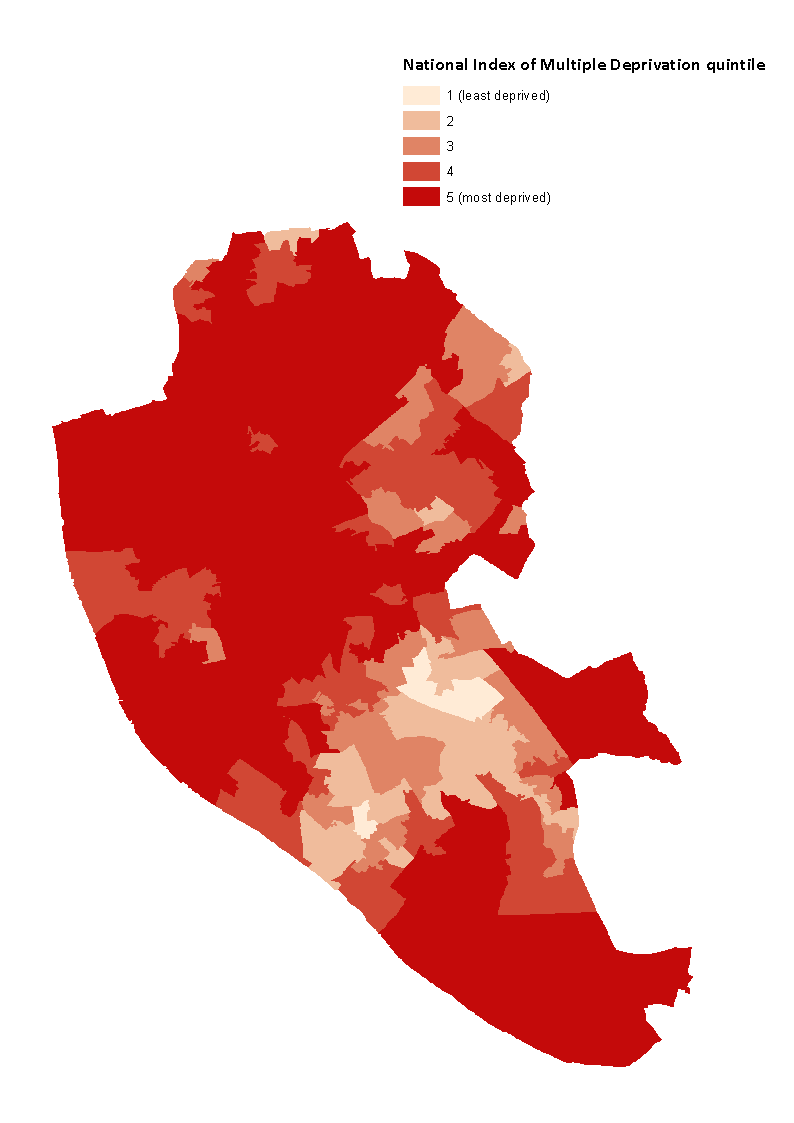 Figure 1. Socioeconomic deprivation in LiverpoolProduced using the English Indices of Deprivation 2010, national quintiles for the Index of Multiple Deprivation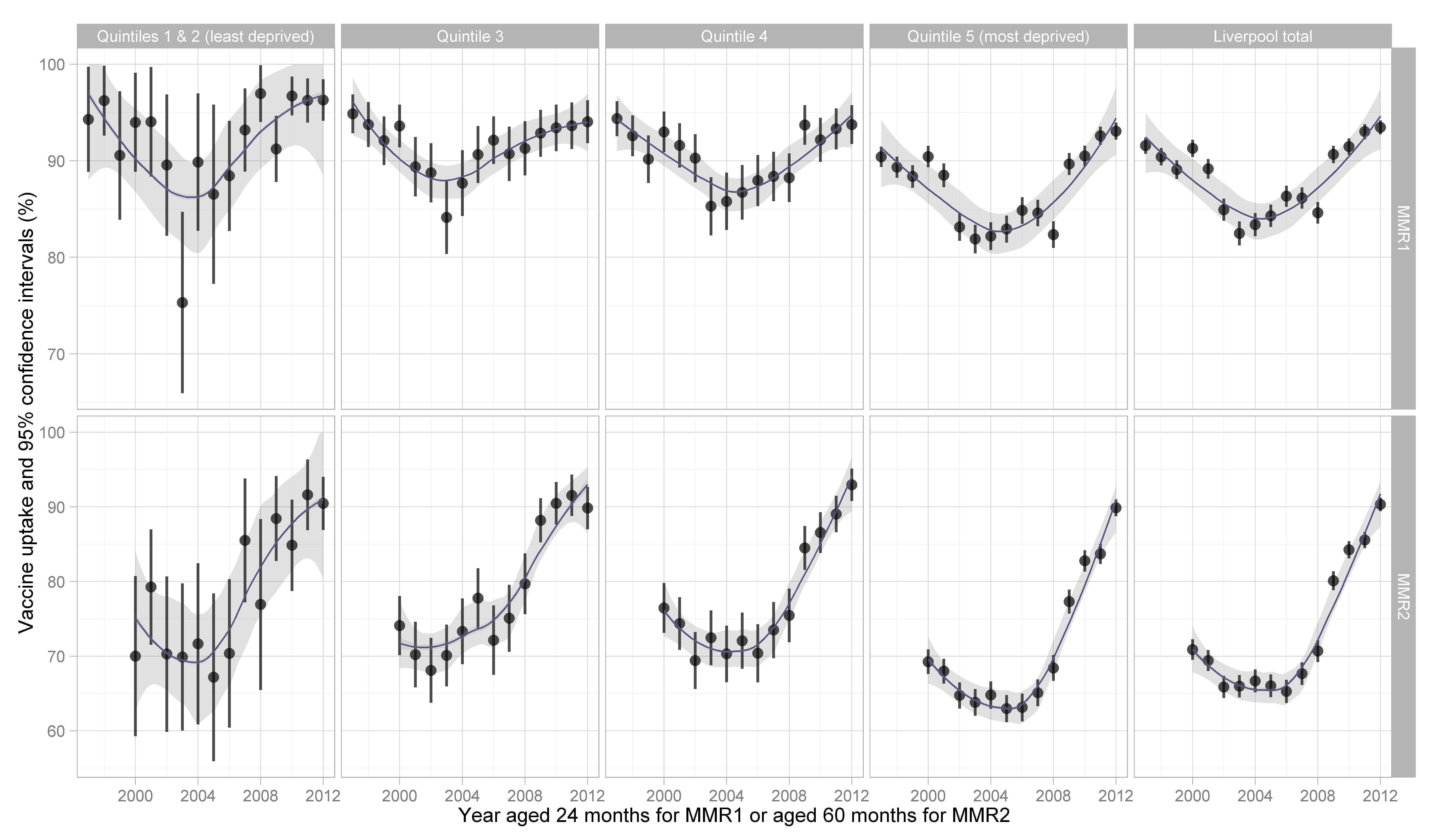 Figure 2: Trends in MMR1 and MMR2 vaccination uptake (%) by year and socioeconomic deprivation group, LiverpoolMMR1 uptake by 24 months of age, and MMR2 uptake by 60 months of age. Showing a locally weighted scatterplot smoothing (LOESS) curve and 95% confidence intervalsTable 1: Univariate and multivariate associations with non-vaccination with MMR1 by 24 months of age (n=62,689)a IMD: Index of Multiple Deprivationb Year birth cohort 24 months old: year in which a child was 24 months old, to test vaccine uptake by 24 monthsTable 2: Univariate and multivariate associations with non-vaccination with MMR2 by 60 months of age (n=50,018)a IMD: Index of Multiple Deprivationb Year birth cohort 60 months old: year in which a child was 60 months old, to test vaccine uptake by 60 monthsTable 3: Univariate and multivariate associations with non-vaccination with MMR1 by 24months of age p-value *<0.05,**<0.01,***p<0.001
Adjusted risk ratios are adjusted for sex and year of birth groupTable 4: Univariate and multivariate associations with non-vaccination with MMR2 by 60 months of age p-value *<0.05,**<0.01,***p<0.001
Adjusted risk ratios are adjusted for sex and year of birth groupNumber (%) vaccinated with MMR1 by 24 months of age Univariate risk ratio95% CIP-valueAdjusted risk ratio95% CIP-valueSex: Female25,902/29,254 (88.5)1--1--Male 29,529/33,435 (88.3)1.020.98-1.060.3821.020.98-1.070.375IMD quintilesa: 1 and 2 (least deprived)2,034/2,180 (93.3)1---1--3 (average)6,049/6,604 (91.6)1.261.05-1.490.0111.120.94-1.340.1904 8,174/9,035 (90.5)1.421.20-1.68<0.0011.261.06-1.490.0085 (most deprived)39,174/44,870 (87.3)1.901.62-2.23<0.0011.701.45-1.99<0.001Year birth cohort 24 months oldb: 1997-200014,591/16,107 (90.6)1--1--2001-200412,343/14,523 (85.0)1.601.51-1.70<0.0011.591.49-1.69<0.0012005-200813,130/15,388 (85.3)1.551.46-1.67<0.0011.571.47-1.67<0.0012009-201215,367/16,671 (92.2)0.830.77-0.90<0.0010.840.78-0.9<0.001Number (%) vaccinated with MMR2 by 60 months of age Univariate risk ratio95% CIP-valueAdjusted risk ratio95% CIP-valueSex: Female17,113/23,269 (73.5)1--1--Male 19,462/26,749 (72.8)1.031.00-1.060.0481.020.99-1.050.119IMD quintilesa: 1 and 2 (least deprived)1,068/1,315 (81.2)1--1--3 (average)4,212/5,367 (78.5)1.151.01-1.300.0311.020.90-1.150.8084 5,749/7,403 (77.7)1.191.05-1.340.0051.060.94-1.190.3425 (most deprived)25,546/35,933 (71.1)1.541.38-1.72<0.0011.361.22-1.52<0.001Year birth cohort 60 months oldb: 2000-20038,429/12,257 (68.8)1--1--2004-20069,709/14,713 (66.0)1.091.05-1.13<0.0011.091.06-1.13<0.0012007-20098,154/11,193 (72.8)0.870.84-0.90<0.0010.870.84-0.91<0.0012010-201210,283/11,855 (86.7)0.420.4-0.45<0.0010.430.41-0.45<0.001Socioeconomicdeprivation groupEducation, skills, and trainingEducation, skills, and trainingEmploymentEmploymentIncomeIncomeLiving environmentLiving environmentCrimeCrimeBarriers to housing andother servicesBarriers to housing andother servicesHealth and disabilityHealth and disabilitySocioeconomicdeprivation groupUnivariate risk ratioAdjusted risk ratioUnivariate risk ratioAdjusted risk ratioUnivariate risk ratioAdjusted risk ratioUnivariate risk ratioAdjusted risk ratioUnivariate risk ratioAdjusted risk ratioUnivariate risk ratioAdjusted risk ratioUnivariate risk ratioAdjusted risk ratio1 and 2 (least deprived) Referent111111111111113 (average)1.34***(1.21-1.46)1.32***(1.20-1.45)0.89(0.75-1.06)0.84*(0.70-1.00)1.09(0.98-1.22)1.11(0.99-1.23)1.03(0.90-1.17)0.99(0.88-1.13)0.98(0.85-1.13)0.90(0.77-1.03)0.92**(0.88-0.97)1.04(0.99-1.09)0.46(0.18-1.21)0.40(0.15-1.05)41.43***(1.31-1.57)1.42***(1.31-1.55)0.90(0.76-1.05)0.83*(0.70-0.97)1.26***(1.14-1.38)1.26***(1.14-1.39)1.04(0.93-1.15)1.03(0.92-1.14)1.22**(1.06-1.39)1.06(0.92-1.21)0.76***(0.71-0.82)0.90**(0.84-0.97)0.73(0.29-1.86)0.52(0.20-1.31)5 (most deprived)1.68***(1.57-1.80)1.67***(1.55-1.79)1.31**(1.13-1.54)1.21*(1.03-1.4)1.55***(1.43-1.7)1.55***(1.43-1.7)1.20***(1.09-1.32)1.16**(1.05-1.27)1.51***(1.32-1.70)1.25**(1.09-1.42)0.55***(0.45-0.67)0.66***(0.55-0.81)1.16(0.46-2.94)0.80(0.32-2.03)Socioeconomicdeprivation groupEducation, skills and trainingEducation, skills and trainingEmploymentEmploymentIncomeIncomeLiving environmentLiving environmentCrimeCrimeBarriers to housing andother servicesBarriers to housing andother servicesHealth and disabilityHealth and disabilitySocioeconomicdeprivation groupUnivariate risk ratioAdjusted risk ratioUnivariate risk ratioAdjusted risk ratioUnivariate risk ratioAdjusted risk ratioUnivariate risk ratioAdjusted risk ratioUnivariate risk ratioAdjusted risk ratioUnivariate risk ratioAdjusted risk ratioUnivariate risk ratioAdjusted risk ratio1 and 2 (least deprived) Referent111111111111113 (average)1.07*(1.01-1.13)1.02(0.96-1.08)0.89*(0.78-1.00)0.86*(0.76-0.97)0.89**(0.83-0.96)0.90**(0.84-0.97)1.06(0.97-1.16)1.11*(1.01-1.21)1.03(0.93-1.14)0.95(0.86-1.05)0.94(0.90-0.97)1.05** (1.02-1.09)0.30*(0.09-0.98)0.26*(0.08-0.84)41.20***(1.14-1.26)1.14***(1.07-1.2)0.87*(0.77-0.98)0.81***(0.72-0.9)1.08*(1.02-1.15)1.09**(1.03-1.16)1.06(0.99-1.15)1.07(1.00-1.16)1.11*(1.01-1.22)1.07(0.97-1.17)0.82***(0.77-0.86)0.98(0.92-1.03)0.61(0.19-1.88)0.31*(0.10-0.98)5 (most deprived)1.35***(1.30-1.40)1.32***(1.27-1.38)1.17**(1.05-1.31)1.09**(0.98-1.22)1.30***(1.23-1.36)1.30***(1.23-1.36)1.25***(1.17-1.34)1.22***(1.15-1.31)1.21***(1.09-1.32)1.21***(1.11-1.32)0.61***(0.52-0.70)0.68***(0.58-0.79)0.84(0.27-2.59)0.42(0.14-1.3)